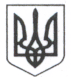          КРАСНОРІЧЕНСЬКА  СЕЛИЩНА РАДА	                                  КРЕМІНСЬКОГО РАЙОНУ, ЛУГАНСЬКОЇ ОБЛАСТІ                                                        СЬОМОГО  СКЛИКАННЯ                                                             10 СЕСІЯ                                                                   Р І Ш Е Н Н Я                            № 10/26	     від 17 травня 2018 рік     сел. Красноріченське Про затвердження  Містобудівної документації щодо розробки планузонування території (зонінгу) смт. Красноріченське Кремінського району Луганської області                Розглянувши Містобудівну документацію щодо розробки плану зонування території (зонінгу) смт. Красноріченське Кремінського району Луганської області розроблена на замовлення Красноріченської селищної ради Кремінського району Луганської області керуючись Земельним кодексом України – К, 2001 р. зі змінами; Законом України «Про регулювання містобудівної діяльності» зі змінами – К. 2011-2013; Закон України «Про землеустрій» - К. 2003; ДСТУ-Н Б Б. 1-12:2011 «Настанова про склад та зміст плану зонування території (зонінг)»; ДБН 360-92** «Містобудування. Планування і забудова міських та сільських поселень»; ДСП №173-96 «Державні санітарні правила планування та забудови населених пунктів»В И Р І Ш И Л А          1. Затвердити  Містобудівні документації щодо розробки плану зонування території (зонінгу) смт. Красноріченське Кремінського району Луганської області      2. .Контроль за виконанням даного рішення покласти на постійну комісію з питань агропромислового комплексу, земельних відносин, будівництва.                 Секретар                                                                        Н.М.Гнилицька